Projektas „Mokyklų aprūpinimas gamtos ir technologinių mokslų priemonėmis“Mūsų mokykla 2017–2020 m. dalyvauja ES projekte „Mokyklų aprūpinimas gamtos ir technologinių mokslų priemonėmis“ (projekto kodas Nr. 09.1.3-CPVA-V-704-02-0001), įgyvendinamame pagal 2014–2020 metų Europos Sąjungos fondų investicijų veiksmų programą.Projekto tikslas – didinti bendrojo ugdymo įstaigų tinklo veiklos efektyvumą. Projekto uždavinys – modernizuoti gamtos ir technologinių mokslų mokymo(si) aplinką.      Projekto metu mokykla aprūpinta gamtos ir technologinių mokslų (GTM) mokymo priemonių bei įrangos komplektais pagal mokinių skaičių. Projekto įgyvendinimas prisidės prie gamtos ir technologinių mokslų populiarinimo, šių dalykų ugdymo kokybės, didins mokyklos veiklos efektyvumą. Mokymams yra sukurta veiklų aprašai, skirti padėti pamokose naudoti projekto lėšomis nupirktas priemones. Šie aprašai yra patalpinti projekto svetainėje „Vedlys“ (https://www.vedlys.smm.lt/medziaga_mokytojams.html).  Informaciją apie projektą galima rasti ŠAC svetainėje: http://www.sac.smm.lt/projektai-ir-programos/projektai/vykdomi-projektai/es-projektai/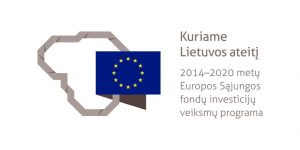 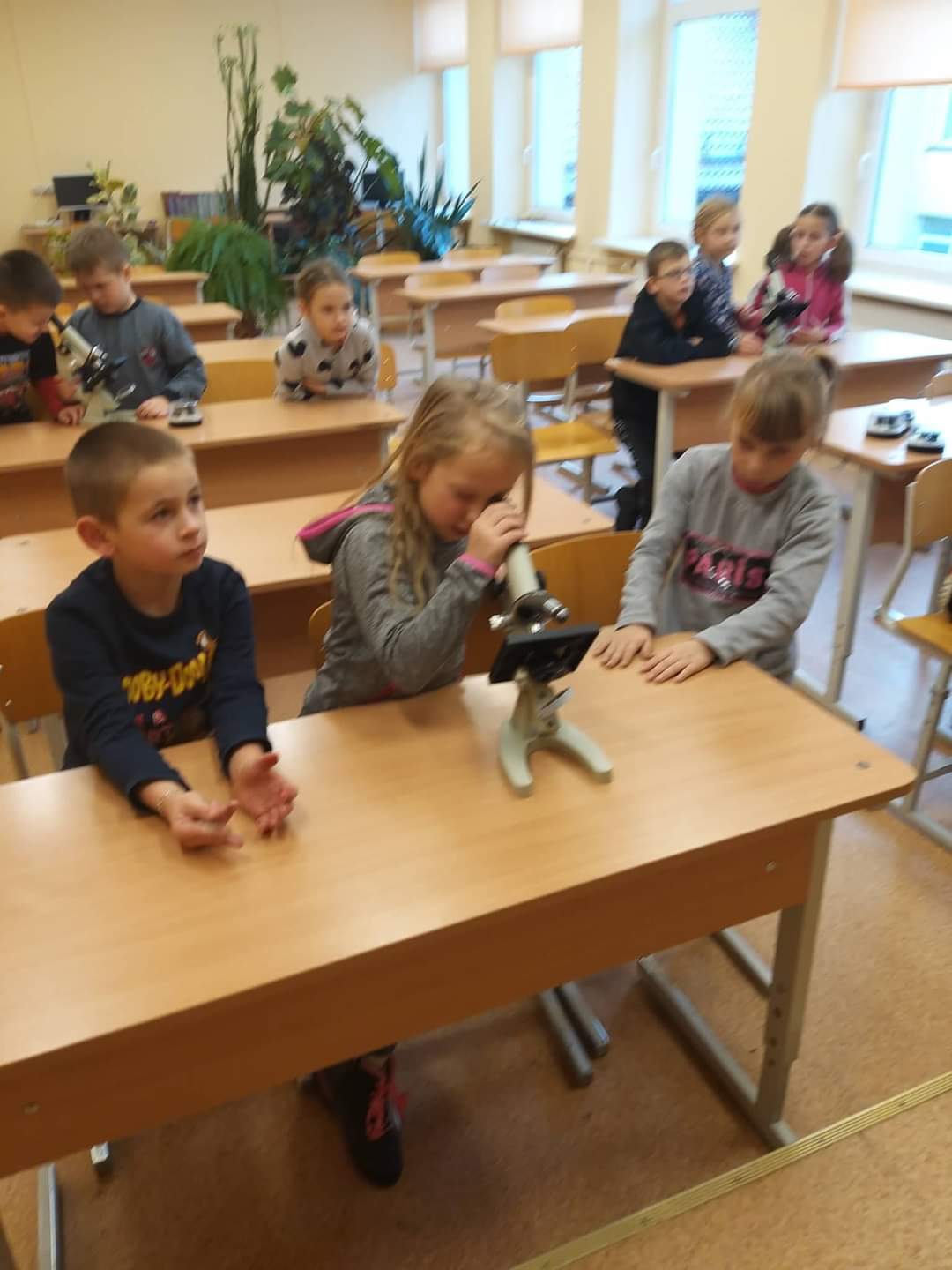 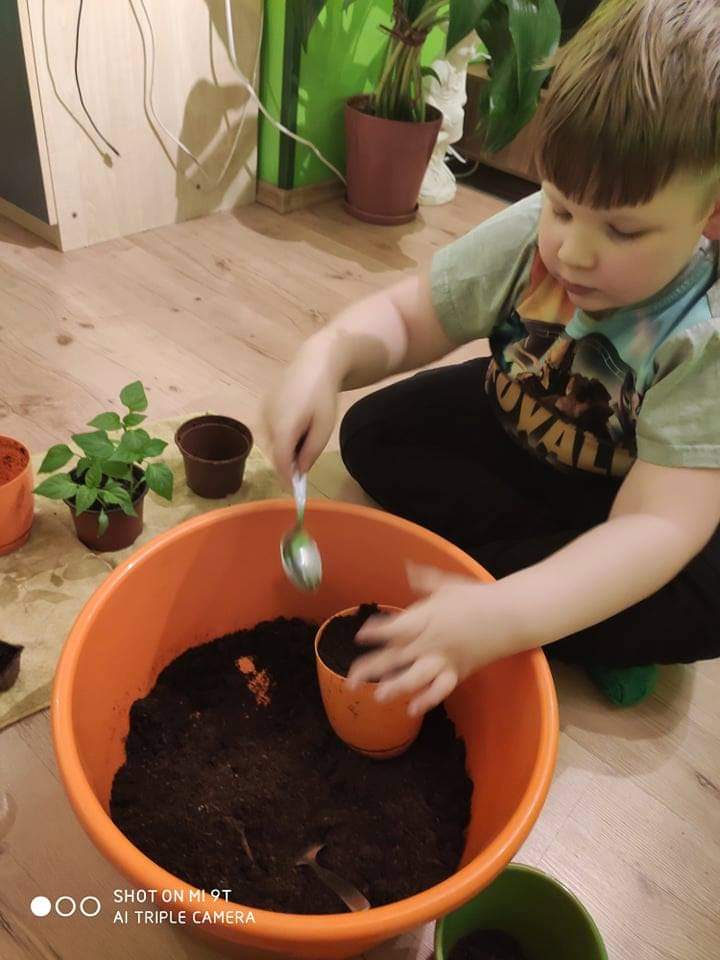 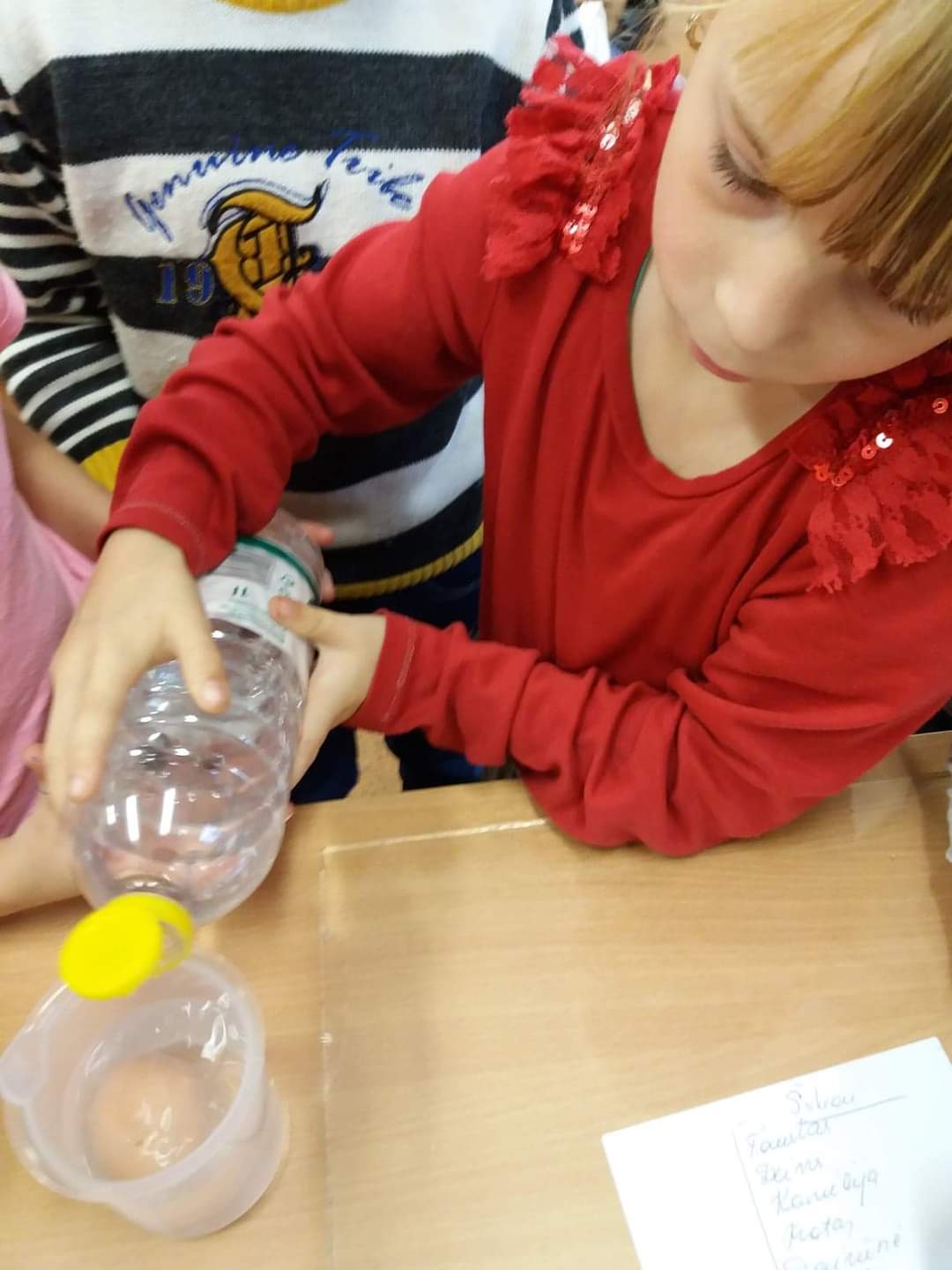 